Informatiebrief: 						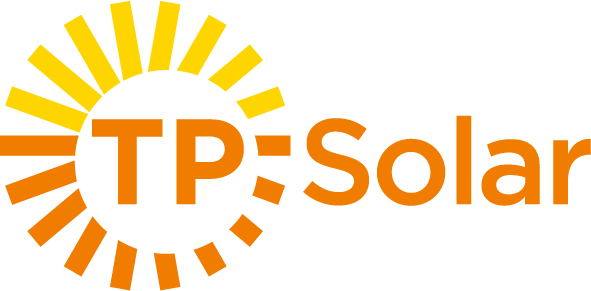 Zonnepark Lungendonk in bedrijfLijnden, 28 maart 2022In augustus stuurden wij u de tweede informatiebrief toe omtrent de bouw van ons zonnepark aan de Lungendonk. Graag willen wij u middels deze brief opnieuw informeren over het zonnepark. Eerder lieten wij u weten dat het zonnepark grofweg in drie fasen wordt gerealiseerd: de voorbereiding, de bouw en de afwerking en oplevering. De laatste twee fases zijn inmiddels afgerond. Fase 2, de daadwerkelijke bouw, was een uitdaging vanwege de wereldwijde corona pandemie. Hierdoor ontstonden tal van logistieke problemen en duurde de bouw helaas langer dan van tevoren ingepland. Met hulp van experts en lokale bedrijven is de bouw uiteindelijk succesvol afgerond. Fase 3, de oplevering, heeft recent plaatsgevonden. Het zonnepark levert sinds nu officieel groene stroom aan het elektriciteitsnet. PlanningDe bouwplaats is inmiddels opgeruimd. Het tijdelijke hekwerk en de bouwkeet zijn verwijderd. Ook het bouwbord zal binnenkort nog worden weggehaald. De komende weken staan daarnaast in het teken van de laatste fase van de groenaanplant. Zo zal langs het hekwerk, aan de zijde van de Lungendonk, een struweelhaag worden geplaatst. Deze natuurstrook zal ook worden ingezaaid. Op het terrein van het zonnepark zelf (aan weerszijden van de sloot in het midden van het perceel) zal een bloemenmengsel worden ingezaaid. Daarnaast zullen hier meerdere bijenhotels worden geplaatst. Als de groenaanplant afgerond is, zal het zonnepark periodiek worden begraasd door schapen. Zij zullen in april voor het eerst op het zonnepark rondlopen.  TenslotteIn mei zal het zonnepark officieel worden geopend, hiervoor zult u te zijner tijd een uitnodiging ontvangen. Op zaterdag 7 mei om 13:00 uur willen wij speciaal voor omwonenden een rondleiding over het zonnepark organiseren. Heeft u hier interesse in? Dan kunt zich voor deze rondleiding aanmelden door een e-mail te sturen naar info@tpsolar.nl met in de titel “rondleiding zonnepark Lungendonk”. Ook kunt u zich telefonisch aanmelden via 023 741 01 44 of per post naar Melbournestraat 9, unit 7, 1175 RM Lijnden t.a.v. TPSolar.Mocht u voor die tijd behoefte hebben aan meer informatie of vragen hebben, dan kunt u ook altijd contact met ons opnemen via 023 – 241 01 44 of via info@tpsolar.nl. Met vriendelijke groet, Team TPSolar 